You will be writing a shape poem. A shape poem is a poem which is shaped like the thing it describes. Look at the examples of shape poems and think about what shape you will use for your own poem. Make sure the poem you write is linked to the shape you have chosen. Remember to include the following in your poem:Correct shapeRelevant punctuation (Full stops, Capital letters, Commas, Questions marks etc.)Title 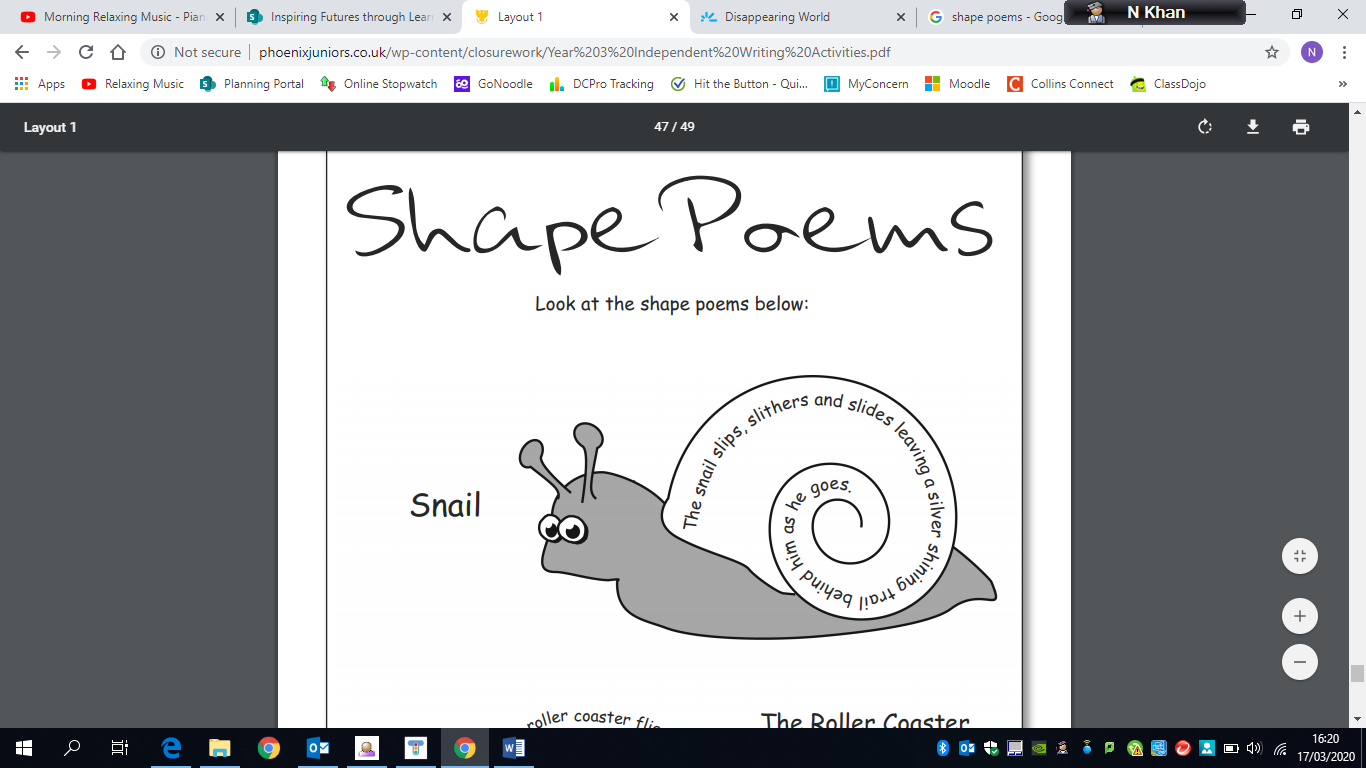 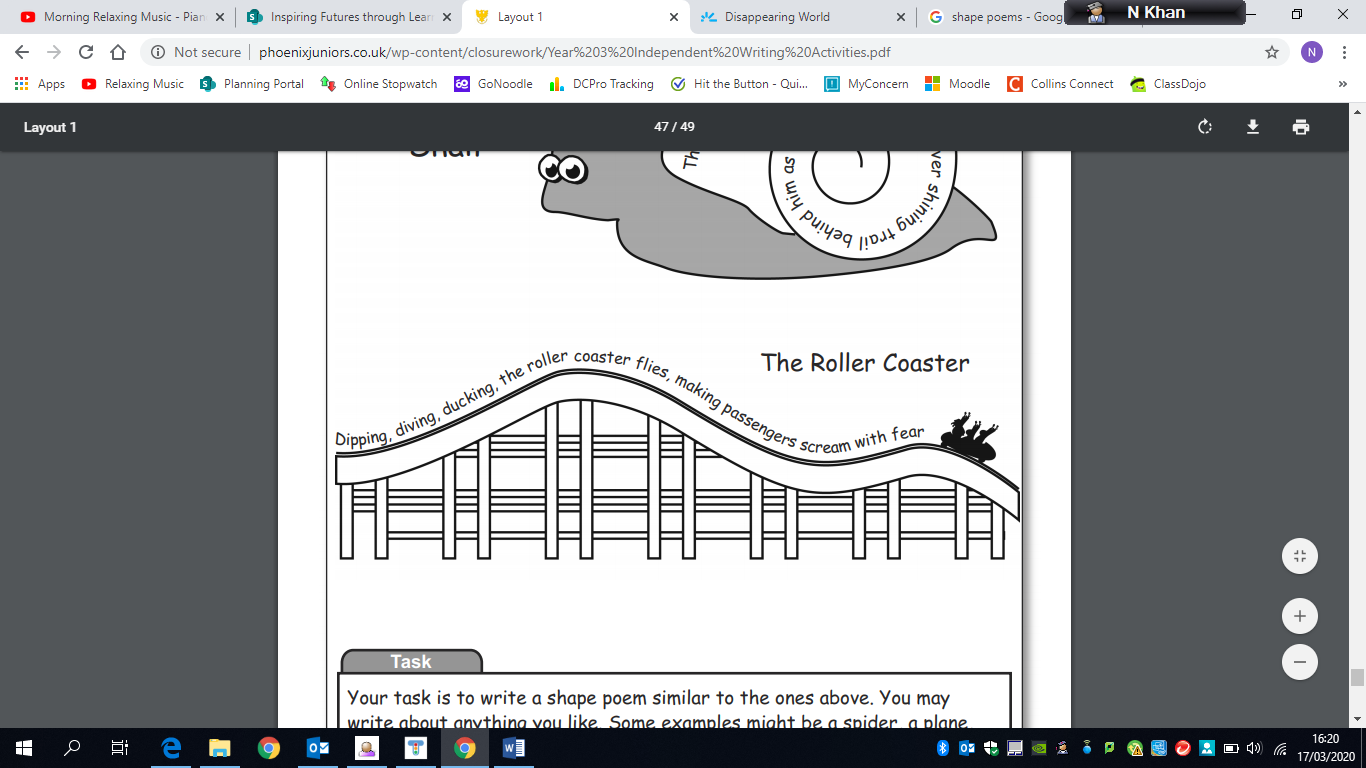 